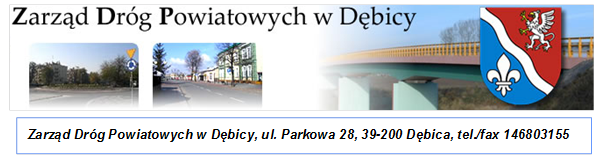 SPECYFIKACJA ISTOTNYCH WARUNKÓW ZAMÓWIENIA Dla przetargu nieograniczonego na usługi o wartości poniżej 221 000europrzeprowadzonego zgodnie z zapisami ustawy z dnia 29 stycznia 2004r. Prawo zamówień publicznych (tj. Dz. U. z 2018r poz. 1986 ze zm.)Usługi z zakresu zimowego utrzymania dróg powiatowych w sezonie 2019/2020 na terenie działania Zarządu Dróg Powiatowych w DębicyI. 	Nazwa oraz adres Zamawiającego.Zarząd Dróg Powiatowych w Dębicy, ul. Parkowa 28, 39-200 Dębicatel. (14) 6803155, fax (14)6803155Godziny pracy: 700-1500 od poniedziałku do piątku.Adres strony internetowej: www.zdp.rde.plII. 	Tryb udzielenia zamówienia.Niniejsze postępowanie prowadzone jest w trybie przetargu nieograniczonego na podstawie art.10ust.1 oraz art. 39 – 43 i nast. ustawy z dnia 29 stycznia 2004 r. Prawo Zamówień Publicznych zwanej dalej „ustawą PZP”.(Dz. U. z 2018r. poz. 1986 ze zm.).W zakresie nieuregulowanym niniejszą Specyfikacją Istotnych Warunków Zamówienia, zwaną dalej „SIWZ”, zastosowanie mają przepisy ustawy PZP. Wartości zamówienia nie przekracza równowartości kwoty określonej w przepisach wykonawczych wydanych na podstawie art. 11 ust. 8 ustawy PZP. III.  	Opis przedmiotu zamówienia.Usługi z zakresu zimowego utrzymania dróg powiatowych w sezonie 2019/2020 na terenie działania Zarządu Dróg Powiatowych w Dębicy – polegające na odśnieżaniu i usuwaniu śliskości  nawierzchni dróg  i chodników Zakres prac :   teren działania Zarządu Dróg Powiatowych w Dębicy – Powiat DębickiWymagania zatrudnienia przez Wykonawcę lub podwykonawcę na podstawie umowy o pracę, o których mowa w art.29ust 3a ustawy Pzp, osób wykonujących wskazane przez zamawiającego czynności w zakresie realizacji zamówienia zostały określone w załączniku 1 i 4.Powyższe wymagania określają w szczególności:a)Sposób dokumentowania zatrudnienia osób, o których mowa w art.29 ust. 3a ustawy Pzpb)uprawnienia Zamawiającego w zakresie kontroli spełniania przez Wykonawcę wymagań, o których mowa w art.29ust.3a ustawy Pzp, oraz sankcje z tytułu nie spełnienia tych wymagań,c) rodzaj czynności niezbędnych do realizacji zamówienia, których dotyczą wymagania zatrudnienia na podstawie umowy o pracę przez Wykonawcę lub podwykonawcę osób wykonujących czynności w trakcie realizacji zamówienia.Szczegółowy opis  przedmiotu zamówienia stanowi Załącznik nr 1 do SIWZ. Wykonawca zobowiązany jest zrealizować zamówienie na zasadach i warunkach opisanych we wzorze umowy stanowiącym Załącznik nr 1  do SIWZ  OZPWspólny Słownik Zamówień CPV: 90620000-9 i   90630000-2Zamawiający  dopuszcza możliwości składania ofert częściowych w ilości:  18 częściZamawiający nie dopuszcza możliwości składania ofert wariantowych.Zamawiający przewiduje możliwości udzielenie zamówień, o których mowa w art. 67 ust. 1 pkt 6 / 7  , uPZP -polegających na powtórzeniu podobnych usług, o których mowa w art. 67 ust.1 pkt 6 UPzp.          Wielkości lub zakres zamówienia: do 15% wartości zamówienia podstawowego, polegających na wykonaniu :Przedmiotem zamówienia jest wykonanie usług  związanych z zimowym utrzymaniem dróg powiatowych w sezonie 2019/2020 na terenie działania Zarządu Dróg Powiatowych w Dębicy w zakresie wymienionym w  Załączniku nr 1. -Opis przedmiotu zamówienia.Warunki na jakich zostaną udzielone: konieczność wykonania takich usług ze względu na wystąpienie niekorzystnych warunkach atmosferycznych (niskie temperatury, zawieje i zamiecie śnieżne itp.)Zamawiający nie zastrzega obowiązek osobistego wykonania przez wykonawcę usług.IV.	 Termin wykonania zamówienia.Zamawiający wymaga realizacji zamówienia w terminie do 30.04.2020r.  licząc od daty podpisania umowy.V. 	Warunki udziału w postępowaniu.O udzielenie zamówienia mogą ubiegać się Wykonawcy, którzy: 1)nie podlegają wykluczeniu;2)spełniają warunki udziału w postępowaniu dotyczące:kompetencji lub uprawnień do prowadzenia określonej działalności zawodowej, o ile wynika to z odrębnych przepisów. Zamawiający nie wprowadza szczegółowego opisu warunku, ocena spełniania niniejszego warunku zostanie dokonana w oparciu o dostarczone oświadczenie o spełnianiu warunków udziału w postępowaniu, wg formuły: spełnia - nie spełnia.sytuacji ekonomicznej lub finansowej. Zamawiający nie wprowadza szczegółowego opisu warunku, ocena spełniania niniejszego warunku zostanie dokonana w oparciu o dostarczone oświadczenie o spełnianiu warunków udziału w postępowaniu, wg formuły: spełnia - nie spełniazdolności technicznej lub zawodowej:osób:Zamawiający nie wprowadza szczegółowego opisu warunku, ocena spełniania niniejszego warunku zostanie dokonana w oparciu o dostarczone oświadczenie o spełnianiu warunków udziału w postępowaniu, wg formuły: spełnia - nie spełniaWykonawcy:Zamawiający nie wprowadza szczegółowego opisu warunku, ocena spełniania niniejszego warunku zostanie dokonana w oparciu o dostarczone oświadczenie o spełnianiu warunków udziału w postępowaniu, wg formuły: spełnia - nie spełniaVa. 	Przesłanki  wykluczenia wykonawcy:1. Z postępowania o udzielenie zamówienia wyklucza się wykonawcę, w stosunku do którego zachodzi którakolwiek z okoliczności, o których mowa w art.24 ust.1 pkt12-23 uPzp.2. Dodatkowo Zamawiający przewiduje wykluczenie wykonawcy:w stosunku do którego otwarto likwidację, w zatwierdzonym przez sąd układzie w postępowaniu restrukturyzacyjnym jest przewidziane zaspokojenie wierzycieli przez likwidację jego majątku lub sąd zarządził likwidację jego majątku w trybie art. 332 ust. 1 ustawy z dnia 15 maja 2015 r. – Prawo restrukturyzacyjne (Dz. U. z 2015 r. poz. 978, 1259, 1513, 1830 i 1844 oraz z 2016 r. poz. 615) lub którego upadłość ogłoszono, z wyjątkiem wykonawcy, który po ogłoszeniu upadłości zawarł układ zatwierdzony prawomocnym postanowieniem sądu, jeżeli układ nie przewiduje zaspokojenia wierzycieli przez likwidację majątku upadłego, chyba że sąd zarządził likwidację jego majątku w trybie art. 366 ust. 1 ustawy z dnia 28 lutego 2003 r. – Prawo upadłościowe (Dz. U. z 2015 r. poz. 233, 978, 1166, 1259 i 1844 oraz z 2016 r. poz. 615);3.Wykluczenie Wykonawcy następuje zgodnie z art. 24 ust. 7 UPzp.4.Wykonawca, który podlega wykluczeniu na podstawie art. 24 ust. 1 pkt. 13 i 14 oraz 16–20 uPzp lub na podstawie okoliczności wymienionych w pkt. Va.2. IDW, może przedstawić dowody na to, że podjęte przez niego środki są wystarczające do wykazania jego rzetelności, w szczególności udowodnić naprawienie szkody wyrządzonej przestępstwem lub przestępstwem skarbowym, zadośćuczynienie pieniężne za doznaną krzywdę lub naprawienie szkody, wyczerpujące wyjaśnienie stanu faktycznego oraz współpracę z organami ścigania oraz podjęcie konkretnych środków technicznych, organizacyjnych i kadrowych, które są odpowiednie dla zapobiegania dalszym przestępstwom lub przestępstwom skarbowym lub nieprawidłowemu postępowaniu Wykonawcy. Regulacji, o której mowa w zdaniu pierwszym nie stosuje się, jeżeli wobec Wykonawcy, będącego podmiotem zbiorowym, orzeczono prawomocnym wyrokiem sądu zakaz ubiegania się  o udzielenie zamówienia oraz nie upłynął określony w tym wyroku okres obowiązywania tego zakazu.5.Wykonawca nie podlega wykluczeniu, jeżeli Zamawiający, uwzględniając wagę i szczególne okoliczności czynu Wykonawcy, uzna za wystarczające dowody przedstawione na podstawie pkt.Va.4. IDW6.Zamawiający może wykluczyć Wykonawcę na każdym etapie postępowania o udzielenie zamówienia.VI. 	Wykaz oświadczeń lub dokumentów, potwierdzających brak podstaw wykluczenia.VI.1.Do oferty każdy wykonawca musi dołączyć aktualne na dzień składania ofert oświadczenie w zakresie wskazanym w załączniku nr 3 do SIWZ Informacje zawarte w oświadczeniu będą stanowić wstępne potwierdzenie, że wykonawca nie podlega wykluczeniu w postępowaniu. Oświadczenie Wykonawca zobowiązany jest złożyć w formie pisemnej wraz z Ofertą.VI.2.Wykonawca, w terminie 3 dni od dnia zamieszczenia na stronie internetowej informacji, o której mowa w art. 86 ust. 5 uPzp, przekazuje zamawiającemu oświadczenie o przynależności lub braku przynależności do tej samej grupy kapitałowej, o której mowa w art. 24 ust. 1 pkt 23 ustawy Pzp. Wraz ze złożeniem oświadczenia, Wykonawca może przedstawić dowody,  że powiązania z innym Wykonawcą nie prowadzą do zakłócenia konkurencji w postępowaniu  o udzielenie zamówienia.VI.3.Zamawiający przed udzieleniem zamówienia, wezwie Wykonawcę, którego oferta została oceniona najwyżej, do złożenia w wyznaczonym (nie krótszym niż 5 dni) terminie aktualnych  na dzień złożenia oświadczeń lub dokumentów, potwierdzających okoliczności, o których mowa w art. 25 ust. 1 uPzp.VI.4.Jeżeli jest to niezbędne do zapewnienia odpowiedniego przebiegu postępowania o udzielenie zamówienia, Zamawiający może na każdym etapie postępowania wezwać Wykonawców do złożenia wszystkich lub niektórych oświadczeń lub dokumentów potwierdzających, że nie podlegają wykluczeniu w postępowaniu, a jeżeli zachodzą uzasadnione podstawy do uznania, że złożone uprzednio oświadczenia lub dokumenty nie są już aktualne, do złożenia aktualnych oświadczeń lub dokumentów.VI.5.Zamawiający, zgodnie z art. 24 aa uPzp, przewiduje możliwość w pierwszej kolejności dokonania oceny ofert, a następnie zbadania czy Wykonawca, którego oferta została oceniona jako najkorzystniejsza nie podlega wykluczeniu w postępowaniu. Skrócony opis kolejności postępowania Zamawiającego zgodnie z przewidzianą procedurą odwróconą:VI.6. W celu potwierdzenia braku podstaw do wykluczenia Wykonawcy z udziału  w postępowaniu:VI.6.1.odpisu z właściwego rejestru lub z centralnej ewidencji i informacji  o działalności gospodarczej, jeżeli odrębne przepisy wymagają wpisu do rejestru lub ewidencji, w celu potwierdzenia braku podstaw wykluczenia na podstawie art. 24 ust. 5 pkt 1 ustawy,VI.6.2oświadczenia Wykonawcy o przynależności albo braku przynależności do tej samej grupy kapitałowej; w przypadku przynależności do tej samej grupy kapitałowej Wykonawca może złożyć wraz z oświadczeniem dokumenty bądź informacje potwierdzające, że powiązania z innym Wykonawcą nie prowadzą do zakłócenia konkurencji w postępowaniu.VI.6.3.Jeżeli wykaz, oświadczenia lub inne złożone przez Wykonawcę dokumenty, o których mowa w pkt. VI.6. IDW budzą wątpliwości zamawiającego, może on zwrócić się bezpośrednio do właściwego podmiotu, na rzecz którego usługi, były wykonane, a w przypadku świadczeń okresowych lub ciągłych są wykonywane, o dodatkowe informacje lub dokumenty w tym zakresie.VI.6.4.Jeżeli Wykonawca ma siedzibę lub miejsce zamieszkania poza terytorium Rzeczypospolitej Polskiej, zamiast dokumentów, o których mowa w pkt.VI.6.1. – składa dokument lub dokumenty wystawione w kraju, w którym Wykonawca ma siedzibę lub miejsce zamieszkania, potwierdzające odpowiednio, że: - nie otwarto jego likwidacji ani nie ogłoszono upadłości.VI.6.5.Dokumenty, o których mowa powyżej pkt VI.6.4, powinny być wystawione nie wcześniej niż 6 miesięcy przed upływem terminu składania ofert albo wniosków o dopuszczenie do udziału w postępowaniu.VI.6.6.Jeżeli w kraju, w którym Wykonawca ma siedzibę lub miejsce zamieszkania lub miejsce zamieszkania ma osoba, której dokument dotyczy, nie wydaje się dokumentów, o których mowa w VI.6.4 IDW, zastępuje się je dokumentem zawierającym odpowiednio oświadczenie Wykonawcy, ze wskazaniem osoby albo osób uprawnionych do jego reprezentacji, lub oświadczenie osoby, której dokument miał dotyczyć, złożone przed notariuszem lub przed organem sądowym, administracyjnym albo organem samorządu zawodowego lub gospodarczego właściwym ze względu na siedzibę lub miejsce zamieszkania Wykonawcy lub miejsce zamieszkania tej osoby. Zapis pkt. 11.6.5. IDW stosuje się odpowiednio.VI.6.7.W przypadku wątpliwości co do treści dokumentu złożonego przez Wykonawcę, Zamawiający może zwrócić się do właściwych organów odpowiednio kraju, w którym Wykonawca ma siedzibę lub miejsce zamieszkania lub miejsce zamieszkania ma osoba, której dokument dotyczy, o udzielenie niezbędnych informacji dotyczących tego dokumentu.VI.6.8.Wykonawca nie jest obowiązany do złożenia oświadczeń lub dokumentów potwierdzających okoliczności, o których mowa w art. 25 ust. 1 pkt 1 i 3 UPzp, jeżeli Zamawiający posiada oświadczenia lub dokumenty dotyczące tego Wykonawcy lub może je uzyskać za pomocą bezpłatnych i ogólnodostępnych baz danych, w szczególności rejestrów publicznych w rozumieniu ustawy z dnia 17 lutego 2005 r. o informatyzacji działalności podmiotów realizujących zadania publiczne (Dz. U. z 2014 r. poz. 1114 oraz z 2016 r. poz. 352).VII.Informacja dla Wykonawców wspólnie ubiegających się o udzielenie zamówienia (spółki cywilne/ konsorcja).VII.1.Wykonawcy mogą wspólnie ubiegać się o udzielenie zamówienia. W takim przypadku Wykonawcy ustanawiają pełnomocnika do reprezentowania ich w postępowaniu o udzielenie zamówienia albo reprezentowania w postępowaniu i zawarcia umowy w sprawie zamówienia publicznego.VII.2.W przypadku Wykonawców wspólnie ubiegających się o udzielenie zamówienia, żaden z nich nie może podlegać wykluczeniu z powodu nie wykazania braku podstaw wykluczenia, o których mowa w art. 24 ust. 1 ustawy Pzp, oraz o których mowa w pkt. Va.2..  IDW .VII.3.W przypadku wspólnego ubiegania się o zamówienie przez Wykonawców, oświadczenie, o którym mowa w pkt. VI.1. IDW składa każdy z Wykonawców wspólnie ubiegających się o zamówienie. Dokumenty te potwierdzają brak podstaw wykluczenia w zakresie, w którym każdy z Wykonawców wykazuje brak podstaw wykluczenia.VII.4.W przypadku wspólnego ubiegania się o zamówienie przez Wykonawców oświadczenie o przynależności braku przynależności do tej samej grupy kapitałowej, o którym mowa  w pkt. VI.2.. IDW składa każdy z Wykonawców.VII.5.W przypadku wspólnego ubiegania się o zamówienie przez Wykonawców są oni zobowiązani na wezwanie Zamawiającego złożyć dokumenty i oświadczenia o których mowa w pkt VI.2., przy czym:dokumenty i oświadczenia o których mowa w pkt VI.6. składa każdy  z nich.VIII. 	Informacje o sposobie porozumiewania się Zamawiającego z Wykonawcami oraz przekazywania oświadczeń i dokumentów, a także wskazanie osób uprawnionych  do porozumiewania się z Wykonawcami.Wszelkie zawiadomienia, oświadczenia, wnioski oraz informacje Zamawiający oraz Wykonawcy mogą przekazywać pisemnie, faksem lub drogą elektroniczną, za wyjątkiem oferty, umowy oraz oświadczeń i dokumentów wymienionych w rozdziale VI niniejszej SIWZ (również w przypadku ich złożenia w wyniku wezwania o którym mowa w art. 26 ust. 3 ustawy PZP) dla których dopuszczalna jest forma pisemna.W korespondencji kierowanej do Zamawiającego Wykonawca winien posługiwać się numerem sprawy określonym w SIWZ.Zawiadomienia, oświadczenia, wnioski oraz informacje przekazywane przez Wykonawcę pisemnie winny być składane na adres: Zarząd Dróg Powiatowych w Dębicy, ul. Parkowa 28,39-200 Dębica., pok. nr 533.Zawiadomienia, oświadczenia, wnioski oraz informacje przekazywane przez Wykonawcę drogą elektroniczną winny być kierowane na adres: zdp@rde.pl, a faksem na nr (14) 6803155.Wszelkie zawiadomienia, oświadczenia, wnioski oraz informacje przekazane za pomocą faksu lub w formie elektronicznej wymagają na żądanie każdej ze stron, niezwłocznego potwierdzenia faktu ich otrzymania.Wykonawca może zwrócić się do Zamawiającego o wyjaśnienie treści SIWZ. Jeżeli wniosek o wyjaśnienie treści SIWZ wpłynie do Zamawiającego nie później niż do końca dnia, w którym upływa połowa terminu składania ofert, Zamawiający udzieli wyjaśnień niezwłocznie, jednak nie później niż na 2 dni przed upływem terminu składania ofert. Jeżeli wniosek o wyjaśnienie treści SIWZ wpłynie po upływie terminu, o którym mowa powyżej, lub dotyczy udzielonych wyjaśnień, Zamawiający może udzielić wyjaśnień albo pozostawić wniosek bez rozpoznania. Zamawiający zamieści wyjaśnienia na stronie internetowej, na której udostępniono SIWZ. Przedłużenie terminu składania ofert nie wpływa na bieg terminu składania wniosku, o którym mowa w rozdz. VII. 7 niniejszej SIWZ.W przypadku rozbieżności pomiędzy treścią niniejszej SIWZ, a treścią udzielonych odpowiedzi, jako obowiązującą należy przyjąć treść pisma zawierającego późniejsze oświadczenie Zamawiającego.Zamawiający nie przewiduje zwołania zebrania Wykonawców.Osobą uprawnioną przez Zamawiającego do porozumiewania się z Wykonawcami jest:w kwestiach formalnych –  Maria Skrodzka;w kwestiach merytorycznych – Marek Ligęzka   i Marek Drechny.Jednocześnie Zamawiający informuje, że przepisy ustawy PZP nie pozwalają na jakikolwiek inny kontakt - zarówno z Zamawiającym  jak i osobami uprawnionymi do porozumiewania się z Wykonawcami - niż wskazany w niniejszym rozdziale SIWZ. Oznacza to, że Zamawiający nie będzie reagował na inne formy kontaktowania się z nim, w szczególności na kontakt telefoniczny lub/i osobisty w swojej siedzibie.IX. 	Wymagania dotyczące wadium.Zamawiający nie wymaga wniesienia wadiumX. 	Termin związania ofertą.Wykonawca będzie związany ofertą przez okres  30_ dni. Bieg terminu związania ofertą rozpoczyna się wraz z upływem terminu składania ofert. (art. 85 ust. 5 ustawy PZP).Wykonawca może przedłużyć termin związania ofertą, na czas niezbędny do zawarcia umowy, samodzielnie lub na wniosek Zamawiającego, z tym, że Zamawiający może tylko raz, co najmniej na 3 dni przed upływem terminu związania ofertą, zwrócić się do Wykonawców o wyrażenie zgody na przedłużenie tego terminu o oznaczony okres nie dłuższy jednak niż 60 dni.XI. 	Opis sposobu przygotowywania ofert.Oferta musi zawierać następujące oświadczenia i dokumenty: wypełniony formularz ofertowy sporządzony z wykorzystaniem wzoru stanowiącego Załącznik nr 2 do SIWZ, zawierający w szczególności: wskazanie oferowanego przedmiotu zamówienia, łączną cenę ofertową brutto, zobowiązanie dotyczące terminu realizacji zamówienia,  warunków płatności, oświadczenie o okresie związania ofertą oraz o akceptacji wszystkich postanowień SIWZ i wzoru umowy bez zastrzeżeń, a także informację którą część zamówienia Wykonawca zamierza powierzyć podwykonawcy;oświadczenia wymienione w rozdziale VI. 1-4 niniejszej SIWZ; Pełnomocnictwo do reprezentowania wszystkich Wykonawców wspólnie ubiegających się o udzielenie zamówienia, ewentualnie umowa o współdziałaniu, z której będzie wynikać przedmiotowe pełnomocnictwo. Pełnomocnik może być ustanowiony do reprezentowania Wykonawców w postępowaniu  albo do reprezentowania w postępowaniu i zawarcia umowy. Pełnomocnictwo winno być załączone w formie oryginału lub notarialnie poświadczonej kopii.Dokumenty, z których wynika prawo do podpisania oferty (oryginał lub kopia potwierdzona za zgodność z oryginałem przez notariusza) względnie do podpisania innych oświadczeń lub dokumentów składanych wraz z ofertą, chyba, że Zamawiający może je uzyskać w szczególności za pomocą bezpłatnych i ogólnodostępnych baz danych, w szczególności rejestrów publicznych w rozumieniu ustawy z dnia 17 lutego 2005 r. o informatyzacji działalności podmiotów realizujących zadania publiczne Dz. U. z 2014 poz. 1114 oraz z 2016 poz. 352), a Wykonawca wskazał to wraz ze złożeniem oferty, o ile prawo do ich podpisania nie wynika  z dokumentów złożonych wraz z ofertą.Oferta musi być napisana w języku polskim, na maszynie do pisania, komputerze lub inną trwałą i czytelną techniką oraz podpisana przez osobę(y) upoważnioną do reprezentowania Wykonawcy na zewnątrz i zaciągania zobowiązań w wysokości odpowiadającej cenie oferty.W przypadku podpisania oferty oraz poświadczenia za zgodność z oryginałem kopii dokumentów przez osobę niewymienioną w dokumencie rejestracyjnym (ewidencyjnym) Wykonawcy, należy do oferty dołączyć stosowne pełnomocnictwo w oryginale lub kopii poświadczonej notarialnie.Dokumenty sporządzone w języku obcym są składane wraz z tłumaczeniem na język polski.Wykonawca ma prawo złożyć tylko jedną ofertę, zawierającą jedną, jednoznacznie opisaną propozycję na daną usługę – część. Złożenie większej liczby ofert  na jedną usługę spowoduje odrzucenie wszystkich ofert złożonych przez danego Wykonawcę, Zamawiający dopuszcza złożenie ofert na kilka usług –części przez jednego Wykonawcę.Treść złożonej oferty musi odpowiadać treści SIWZ.Wykonawca poniesie wszelkie koszty związane z przygotowaniem i złożeniem oferty. Zaleca się, aby każda zapisana strona oferty była ponumerowana kolejnymi numerami, a cała oferta wraz z załącznikami była w trwały sposób ze sobą połączona (np. zbindowana, zszyta uniemożliwiając jej samoistną dekompletację), oraz zawierała spis treści.Poprawki lub zmiany (również przy użyciu korektora) w ofercie, powinny być parafowane własnoręcznie przez osobę podpisującą ofertę.Ofertę należy złożyć w zamkniętej kopercie, w siedzibie Zamawiającego i oznakować w następujący sposób:„ Oferta w postępowaniu na „Usługa z zakresu zimowego utrzymania dróg powiatowych w sezonie 2019/2020 na terenie działania Zarządu Dróg Powiatowych w Dębicy” nr sprawy: ZP.271.12.2019 Otworzyć na jawnym otwarciu ofert w dniu      12.09.  2019r. o godz. ..10.10....." i opatrzyć nazwą i dokładnym adresem Wykonawcy.Zamawiający informuje, iż zgodnie z art. 8 w zw. z art. 96 ust. 3 ustawy PZP oferty składane w postępowaniu o zamówienie publiczne są jawne i podlegają udostępnieniu od chwili ich otwarcia, z wyjątkiem informacji stanowiących tajemnicę przedsiębiorstwa w rozumieniu ustawy z dnia 16 kwietnia 1993 r. o zwalczaniu nieuczciwej konkurencji (Dz. U. z 2003 r. Nr 153, poz. 1503 z późn. zm.), jeśli Wykonawca w terminie składania ofert zastrzegł, że nie mogą one być udostępniane i jednocześnie wykazał, iż zastrzeżone informacje stanowią tajemnicę przedsiębiorstwa.Zamawiający zaleca, aby informacje zastrzeżone, jako tajemnica przedsiębiorstwa były przez Wykonawcę złożone w oddzielnej wewnętrznej kopercie z oznakowaniem „tajemnica przedsiębiorstwa”, lub spięte (zszyte) oddzielnie od pozostałych, jawnych elementów oferty. Brak jednoznacznego wskazania, które informacje stanowią tajemnicę przedsiębiorstwa oznaczać będzie, że wszelkie oświadczenia i zaświadczenia składane w trakcie niniejszego postępowania są jawne bez zastrzeżeń.Zastrzeżenie informacji, które nie stanowią tajemnicy przedsiębiorstwa w rozumieniu ustawy o zwalczaniu nieuczciwej konkurencji będzie traktowane, jako bezskuteczne i skutkować będzie zgodnie z uchwałą SN z 20 października 2005 (sygn. III CZP 74/05) ich odtajnieniem.Zamawiający informuje, że w przypadku kiedy wykonawca otrzyma od niego wezwanie w trybie art. 90 ustawy PZP, a złożone przez niego wyjaśnienia i/lub dowody stanowić będą tajemnicę przedsiębiorstwa w rozumieniu ustawy o zwalczaniu nieuczciwej konkurencji Wykonawcy będzie przysługiwało prawo zastrzeżenia ich jako tajemnica przedsiębiorstwa. Przedmiotowe zastrzeżenie zamawiający uzna za skuteczne wyłącznie w sytuacji kiedy Wykonawca oprócz samego zastrzeżenia, jednocześnie wykaże, iż dane informacje stanowią tajemnicę przedsiębiorstwa.Wykonawca może wprowadzić zmiany, poprawki, modyfikacje i uzupełnienia do złożonej oferty pod warunkiem, że Zamawiający otrzyma pisemne zawiadomienie o wprowadzeniu zmian przed terminem składania ofert. Powiadomienie o wprowadzeniu zmian musi być złożone wg takich samych zasad, jak składana oferta tj. w kopercie odpowiednio oznakowanej napisem „ZMIANA”. Koperty oznaczone „ZMIANA” zostaną otwarte przy otwieraniu oferty Wykonawcy, który wprowadził zmiany i po stwierdzeniu poprawności procedury dokonywania zmian, zostaną dołączone do oferty.Wykonawca ma prawo przed upływem terminu składania ofert wycofać się z postępowania poprzez złożenie pisemnego powiadomienia, według tych samych zasad jak wprowadzanie zmian i poprawek z napisem na kopercie „WYCOFANIE”. Koperty oznakowane w ten sposób będą otwierane w pierwszej kolejności po potwierdzeniu poprawności postępowania Wykonawcy oraz zgodności ze złożonymi ofertami. Koperty ofert wycofywanych nie będą otwierane.Do przeliczenia na PLN wartości wskazanej w dokumentach złożonych na potwierdzenie spełniania warunków udziału w postępowaniu, wyrażonej w walutach innych niż PLN, Zamawiający przyjmie średni kurs publikowany przez Narodowy Bank Polski z dnia wszczęcia postępowania.Oferta, której treść nie będzie odpowiadać treści SIWZ, z zastrzeżeniem art. 87 ust. 2 pkt 3 ustawy PZP zostanie odrzucona (art. 89 ust. 1 pkt 2 ustawy PZP). Wszelkie niejasności i wątpliwości dotyczące treści zapisów w SIWZ należy zatem wyjaśnić z Zamawiającym przed terminem składania ofert w trybie przewidzianym w rozdziale VII niniejszej SIWZ. Przepisy ustawy PZP nie przewidują negocjacji warunków udzielenia zamówienia, w tym zapisów projektu umowy, po terminie otwarcia ofert.XII. 	Miejsce i termin składania i otwarcia ofert.Ofertę należy złożyć w siedzibie Zamawiającego przy ul. Parkowej 28 w sekretariacie ZDP w Dębicy– pok. 533 do dnia  12.09.2019r., do godziny  10:00 i zaadresować zgodnie z opisem przedstawionym w rozdziale X SIWZ. Decydujące znaczenie dla oceny zachowania terminu składania ofert ma data i godzina wpływu oferty do Zamawiającego, a nie data jej wysłania przesyłką pocztową czy kurierską. Oferta złożona po terminie wskazanym w rozdz. XI. 1 niniejszej SIWZ zostanie zwrócona wykonawcy zgodnie z zasadami określonymi w art. 84 ust. 2 ustawy PZP.Otwarcie ofert nastąpi w siedzibie Zamawiającego – pok. 541, w   _10:10Otwarcie ofert jest jawne.Podczas otwarcia ofert Zamawiający odczyta informacje, o których mowa w art. 86 ust. 4 ustawy PZP. Niezwłocznie po otwarciu ofert zamawiający zamieści na stronie www.zdp.rde.pl  informacje dotyczące:kwoty, jaką zamierza przeznaczyć na sfinansowanie zamówienia;firm oraz adresów wykonawców, którzy złożyli oferty w terminie;ceny, terminu wykonania zamówienia,  warunków płatności zawartych w ofertach.XIII. 	Opis sposobu obliczania ceny.Wykonawca określa cenę realizacji zamówienia poprzez wskazanie w Formularzu ofertowym sporządzonym wg wzoru stanowiącego Załączniki nr 2 do SIWZ ceny ofertowej brutto za realizację przedmiotu zamówienia w podziale na usługi , o których mowa w załączniku nr 1-OPZ niniejszej SIWZ.Cena ofertowa brutto jest ceną ryczałtową, jednostkową za jedną godzinę pracy sprzętu dotyczy usług oprócz usługi ciągnikiem –tj. usług nr 1.3, 1.4- cena ofertowa brutto jest ceną ryczałtową, jednostkową za jeden km posypywania ,  odśnieżania chodników.; musi uwzględniać wszystkie koszty związane z realizacją przedmiotu zamówienia zgodnie z opisem przedmiotu zamówienia oraz wzorem umowy określonym w niniejszej SIWZ.Zamawiający nie przewiduje możliwości zmian ceny ofertowej brutto.Ceny muszą być: podane i wyliczone w zaokrągleniu do dwóch miejsc po przecinku (zasada zaokrąglenia – poniżej 5 należy końcówkę pominąć, powyżej i równe 5 należy zaokrąglić w górę).Cena oferty winna być wyrażona w złotych polskich (PLN).Jeżeli w postępowaniu złożona będzie oferta, której wybór prowadziłby do powstania u zamawiającego obowiązku podatkowego zgodnie z przepisami o podatku od towarów i usług, zamawiający w celu oceny takiej oferty doliczy do przedstawionej w niej ceny podatek od towarów i usług, który miałby obowiązek rozliczyć zgodnie z tymi przepisami. W takim przypadku Wykonawca, składając ofertę, jest zobligowany poinformować zamawiającego, że wybór jego oferty będzie prowadzić do powstania u zamawiającego obowiązku podatkowego, wskazując nazwę usługi, których świadczenie będzie prowadzić do jego powstania, oraz wskazując ich wartość bez kwoty podatku. XIV. 	Opis kryteriów, którymi zamawiający będzie się kierował przy wyborze oferty, wraz z podaniem wag tych kryteriów i sposobu oceny ofert.Za ofertę najkorzystniejszą zostanie uznana oferta zawierająca najkorzystniejszy bilans punktów w  kryteriach:„Łączna cena ofertowa brutto” – C;„czas podstawienia sprzętu(gotowość sprzętu do pracy)” – P.Powyższym kryteriom Zamawiający przypisał następujące znaczenie:Całkowita liczba punktów, jaką otrzyma dana oferta, zostanie obliczona wg poniższego wzoru:L = C + Pgdzie:L – całkowita liczba punktów,C – punkty uzyskane w kryterium „Łączna cena ofertowa brutto”,P – punkty uzyskane w kryterium „czas podstawienia sprzętu”. Ocena punktowa w kryterium „Łączna cena ofertowa brutto” dokonana zostanie na podstawie łącznej ceny ofertowej brutto wskazanej przez Wykonawcę w ofercie i przeliczona według wzoru opisanego w tabeli powyżej.Ocena punktowa w kryterium „czas podstawienia sprzętu” dokonana zostanie na podstawie a)podstawienie w ciągu 0,5godz. - 40pkt,b)podstawienie w ciągu 0,5godz.- 1godz. -  20pktc) podstawienie w ciągu pow.1 godz. i więcej - 0pktPunktacja przyznawana ofertom w poszczególnych kryteriach będzie liczona z dokładnością do dwóch miejsc po przecinku. Najwyższa liczba punktów wyznaczy najkorzystniejszą ofertę.Zamawiający udzieli zamówienia Wykonawcy, którego oferta odpowiadać będzie wszystkim wymaganiom przedstawionym w ustawie PZP, oraz w SIWZ i zostanie oceniona jako najkorzystniejsza w oparciu o podane kryteria wyboru.Jeżeli nie będzie można dokonać wyboru oferty najkorzystniejszej ze względu na to, że dwie lub więcej ofert przedstawia taki sam bilans ceny i pozostałych kryteriów oceny ofert, Zamawiający spośród tych ofert dokona wyboru oferty z niższą ceną (art. 91 ust. 4 ustawy PZP).Zamawiający nie przewiduje  przeprowadzenia dogrywki w formie aukcji elektronicznej.XV. 	Informacje o formalnościach, jakie powinny być dopełnione po wyborze oferty w celu zawarcia umowy w sprawie zamówienia publicznego.Osoby reprezentujące Wykonawcę przy podpisywaniu umowy powinny posiadać ze sobą dokumenty potwierdzające ich umocowanie do podpisania umowy, o ile umocowanie to nie będzie wynikać z dokumentów załączonych do oferty.W przypadku wyboru oferty złożonej przez Wykonawców wspólnie ubiegających się o udzielenie zamówienia Zamawiający może żądać przed zawarciem umowy przedstawienia umowy regulującej współpracę tych Wykonawców. Umowa taka winna określać strony umowy, cel działania, sposób współdziałania, zakres prac przewidzianych do wykonania każdemu z nich, solidarną odpowiedzialność za wykonanie zamówienia, oznaczenie czasu trwania konsorcjum (obejmującego okres realizacji przedmiotu zamówienia, gwarancji i rękojmi), wykluczenie możliwości wypowiedzenia umowy konsorcjum przez któregokolwiek z jego członków do czasu wykonania zamówienia.Zawarcie umowy nastąpi wg wzoru Zamawiającego.Postanowienia ustalone we wzorze umowy nie podlegają negocjacjom.W przypadku, gdy Wykonawca, którego oferta została wybrana jako najkorzystniejsza, uchyla się od zawarcia umowy, Zamawiający będzie mógł wybrać ofertę najkorzystniejszą spośród pozostałych ofert, bez przeprowadzenia ich ponownego badania i oceny chyba, że zachodzą przesłanki, o których mowa w art. 93 ust. 1 ustawy PZP.XVI. 	Wymagania dotyczące zabezpieczenia należytego wykonania umowy.Zamawiający nie wymaga wniesienia zabezpieczenia należytego wykonania umowy.XVII. 	Istotne dla stron postanowienia, które zostaną wprowadzone do treści zawieranej umowy w sprawie zamówienia publicznego, ogólne warunki umowy albo wzór umowy, jeżeli Zamawiający wymaga od Wykonawcy, aby zawarł z nim umowę w sprawie zamówienia publicznego na takich warunkach-zapis we wzorze umowyXVIII.	Pouczenie o środkach ochrony prawnej. Każdemu Wykonawcy, a także innemu podmiotowi, jeżeli ma lub miał interes w uzyskaniu danego zamówienia oraz poniósł lub może ponieść szkodę w wyniku naruszenia przez Zamawiającego przepisów ustawy PZP przysługują środki ochrony prawnej przewidziane w dziale VI ustawy PZP jak dla postępowań poniżej  kwoty określonej w przepisach wykonawczych wydanych na podstawie art. 11 ust. 8 ustawy PZP.Środki ochrony prawnej wobec ogłoszenia o zamówieniu oraz SIWZ przysługują również organizacjom wpisanym na listę, o której mowa w art. 154 pkt 5 ustawy PZP.Realizując obowiązek informacyjny wynikający z ROZPORZĄDZENIA PARLAMENTU EUROPEJSKIEGO I RADY (UE) 2016/679 z dnia 27 kwietnia 2016 r. w sprawie ochrony osób fizycznych w związku z przetwarzaniem danych osobowych i w sprawie swobodnego przepływu takich danych oraz uchylenia dyrektywy 95/46/WE (ogólne rozporządzenie o ochronie danych) informujemy, że: 1) Administratorem przetwarzającym Pani/Pana dane osobowe jest  Zarząd Dróg Powiatowych w Dębicy z siedzibą w Dębicy przy ul. Parkowej 28, 2) Inspektorem ochrony danych u Administratora jest  -e-mail: zdp@rde.pl,3) Pani/Pana dane osobowe są przetwarzane w ramach sprawowania władzy publicznej powierzonej administratorowi i nie będą udostępniane innym odbiorcom,4) Podstawą przetwarzania Pani/Pana danych osobowych są obowiązujące akty prawne, 5) Posiada Pani/Pan prawo do:• żądania od Administratora dostępu do swoich danych osobowych, ich sprostowania lub ograniczenia przetwarzania danych osobowych,• wniesienia sprzeciwu wobec ich przetwarzania, • wniesienia skargi do Prezesa Urzędu Ochrony Danych Osobowych,6) Pani/Pana dane osobowe nie podlegają zautomatyzowanemu podejmowaniu decyzji, w tym profilowaniu,7) Pani/Pana dane osobowe będą przechowywane u Administratora przez okres wynikający z jednolitego  rzeczowego wykazu akt, załącznika do Instrukcji Kancelaryjnej, załącznika do rozporządzenia Prezesa Rady Ministrów z dnia 18 stycznia 2011 roku w sprawie instrukcji kancelaryjnej, jednolitych rzeczowych wykazów akt oraz instrukcji w sprawie organizacji i zakresu działania archiwów zakładowych.Załączniki do ofertyZamawiający:  Powiat Dębicki - Zarząd Dróg Powiatowych w Dębicy                                                                                                                                ul. Parkowa 28                                                                                                                           39-200 DębicaWykonawca:………………………………………………………………………………(pełna nazwa/firma, adres, w zależności od podmiotu: NIP/PESEL, KRS/CEiDG)reprezentowany przez:………………………………………………………………………………(imię, nazwisko, stanowisko/podstawa do reprezentacji)Oświadczenie wykonawcy składane na podstawie art. 25a ust. 1 ustawy z dnia 29 stycznia 2004 r.  Prawo zamówień publicznych (dalej jako: ustawa Pzp), DOTYCZĄCE PRZESŁANEK WYKLUCZENIA Z POSTĘPOWANIANa potrzeby postępowania o udzielenie zamówienia publicznego  pn.   „Usługa z zakresu zimowego utrzymania dróg powiatowych w sezonie 2019/2020 na terenie działania Zarządu Dróg Powiatowych w Dębicy”  (nazwa postępowania),  prowadzonego przez Zarząd Dróg Powiatowych w Dębicy (oznaczenie zamawiającego),  oświadczam, co następuje:OŚWIADCZENIA DOTYCZĄCE WYKONAWCY:Oświadczam, że nie podlegam wykluczeniu z postępowania na podstawie  art. 24 ust. 1 pkt 12-23 ustawy Prawo zamówień publicznych.[UWAGA: zastosować tylko wtedy, gdy zamawiający przewidział wykluczenie wykonawcy z postępowania na podstawie ww. przepisu]Oświadczam, że nie podlegam wykluczeniu z postępowania na podstawie 
art. 24 ust. 5 pkt 1) ustawy Prawo zamówień publicznych  .…………….……. (miejscowość), dnia ………….……. r. 							…………………………………………(podpis)Oświadczenie jest   składane  wraz z ofertą.Na podstawie Art. 25a. ust. 6 ustawy Pzp, cyt. : „W przypadku wspólnego ubiegania się o zamówienie przez wykonawców, …. oświadczenie  składa każdy                    z wykonawców wspólnie ubiegających się o zamówienie.  Dokumenty te potwierdzają brak podstaw wykluczenia  w zakresie, w którym każdy z wykonawców wykazuje brak podstaw wykluczenia.”Oświadczam, że zachodzą w stosunku do mnie podstawy wykluczenia z postępowania na podstawie art. …………. ustawy Pzp (podać mającą zastosowanie podstawę wykluczenia spośród wymienionych w art. 24 ust. 1 pkt 13-14, 16-20 lub art. 24 ust. 5 ustawy Pzp). Jednocześnie oświadczam, że w związku z ww. okolicznością, na podstawie art. 24 ust. 8 ustawy Pzp podjąłem następujące środki naprawcze: …………………………………………………………………………………………..…………………...........……………………………………………………………………………………………………………………………………………………………………………….……. (miejscowość), dnia …………………. r. 							…………………………………………(podpis)OŚWIADCZENIE DOTYCZĄCE PODMIOTU, NA KTÓREGO ZASOBY POWOŁUJE SIĘ WYKONAWCA:Oświadczam, że w stosunku do następującego/ych podmiotu/tów, na którego/ych zasoby powołuję się w niniejszym postępowaniu, tj.: ………………………………………………………………………………………………………………………………………………………………………………… (podać pełną nazwę/firmę, adres, a także w zależności od podmiotu: NIP/PESEL, KRS/CEiDG) ,- nie zachodzą podstawy wykluczenia z postępowania o udzielenie zamówienia.…………….……. (miejscowość), dnia …………………. r. 							…………………………………………(podpis)[UWAGA: zastosować tylko wtedy, gdy zamawiający przewidział możliwość, o której mowa w art. 25a ust. 5 pkt 2 ustawy Pzp]OŚWIADCZENIE DOTYCZĄCE PODWYKONAWCY NIEBĘDĄCEGO PODMIOTEM, NA KTÓREGO ZASOBY POWOŁUJE SIĘ WYKONAWCA:Oświadczam, że w stosunku do następującego/ych podmiotu/tów, będącego/ych podwykonawcą/ami: ……………………………………………………………………..….…… (podać pełną nazwę/firmę, adres, a także w zależności od podmiotu: NIP/PESEL, KRS/CEiDG), nie zachodzą podstawy wykluczenia z postępowania o udzielenie zamówienia.…………….……. (miejscowość), dnia …………………. r. 							…………………………………………(podpis)OŚWIADCZENIE DOTYCZĄCE PODANYCH INFORMACJI:Oświadczam, że wszystkie informacje podane w powyższych oświadczeniach są aktualne 
i zgodne z prawdą oraz zostały przedstawione z pełną świadomością konsekwencji wprowadzenia zamawiającego w błąd przy przedstawianiu informacji.…………….……. (miejscowość), dnia …………………. r. 							…………………………………………(podpis)Załącznik nr 3                                                                                 Zamawiający:  Powiat Dębicki - Zarząd Dróg Powiatowych w Dębicy                                                                                                                                 ul. Parkowa 28                                                                                                                                  39-200 Dębica                                                                                    Wykonawca:………………………………………………………………………………(pełna nazwa/firma, adres, w zależności od podmiotu: NIP/PESEL, KRS/CEiDG)reprezentowany przez:………………………………………………………………………………(imię, nazwisko, stanowisko/podstawa do reprezentacji)Oświadczenie wykonawcy składane na podstawie art. 25a ust. 1 ustawy z dnia 29 stycznia 2004 r.  Prawo zamówień publicznych (dalej jako: ustawa Pzp), DOTYCZĄCE SPEŁNIANIA WARUNKÓW UDZIAŁU W POSTĘPOWANIU 
Na potrzeby postępowania o udzielenie zamówienia publicznego  pn. na „Usługa z zakresu zimowego utrzymania dróg powiatowych w sezonie 2019/2020 na terenie działania Zarządu Dróg Powiatowych w Dębicy”  (nazwa postępowania), prowadzonego przez Zarząd Dróg Powiatowych w Dębicy (oznaczenie zamawiającego),   oświadczam, co następuje:INFORMACJA DOTYCZĄCA WYKONAWCY:Oświadczam, że spełniam warunki udziału w postępowaniu określone przez zamawiającego w  Ogłoszeniu  o zamówieniu : Sekcja III . 1) Warunki udziału w postępowaniu  oraz  w  Specyfikacji Istotnych Warunków zamówienia – Rozdział  V ust. 2 – Ad. 2  .(wskazać dokument i właściwą jednostkę redakcyjną dokumentu, w której określono warunki udziału w postępowaniu).…………….……. (miejscowość), dnia ………….……. r. 							…………………………………………(podpis)Oświadczenie jest   składane  wraz z ofertą.Na podstawie Art. 25a. ust. 6 ustawy Pzp, cyt. : „W przypadku wspólnego ubiegania się o zamówienie przez wykonawców, …. oświadczenie  składa każdy z wykonawców wspólnie ubiegających się o zamówienie. Dokumenty te potwierdzają spełnianie warunków udziału w postępowaniu …..   w zakresie, w którym każdy   z wykonawców wykazuje spełnianie warunków udziału w postępowaniu …..”INFORMACJA W ZWIĄZKU Z POLEGANIEM NA ZASOBACH INNYCH PODMIOTÓW: Oświadczam, że w celu wykazania spełniania warunków udziału w postępowaniu, określonych przez zamawiającego w………………………………………………………...……….. (wskazać dokument i właściwą jednostkę redakcyjną dokumentu, w której określono warunki udziału w postępowaniu), polegam na zasobach następującego/ych podmiotu/ów: ………………………………………………………………………...……………………………………………………………………………………………………………….…………………………………….., w następującym zakresie: …………………………………………………………………………………………………………………………………………………………… (wskazać podmiot i określić odpowiedni zakres dla wskazanego podmiotu). …………….……. (miejscowość), dnia ………….……. r. 							…………………………………………(podpis)OŚWIADCZENIE DOTYCZĄCE PODANYCH INFORMACJI:Oświadczam, że wszystkie informacje podane w powyższych oświadczeniach są aktualne 
i zgodne z prawdą oraz zostały przedstawione z pełną świadomością konsekwencji wprowadzenia zamawiającego w błąd przy przedstawianiu informacji.…………….……. (miejscowość), dnia ………….……. r. 							…………………………………………(podpis)Załącznik   nr   4  Przykładowy wzór oświadczenia  o przynależności lub braku  przynależności do tej samej grupy  kapitałowej, o której mowa w art. 24 ust. 1 pkt 23  ustawy Pzp, które Wykonawca,  przekazuje Zamawiającemu w terminie 3 dni od dnia przekazania informacji, o której mowa w art. 86 ust. 5......................................    pieczęć wykonawcyO Ś W I A D C Z E N I ENa podstawie art. 24 ust. 11  ustawy z dnia 29 stycznia 2004r. Prawo zamówień publicznych (Dz.U. z 2018 r.  poz. 1986  ze zm. ), Wykonawca, składając ofertę w przetargu nieograniczonym Nr: ZP.271.12.2019, na  USŁUGI  – na „Usługa z zakresu zimowego utrzymania dróg powiatowych w sezonie 2019/2020 na terenie działania Zarządu Dróg Powiatowych w Dębicy”–  po zapoznaniu się informacjami zamieszczonymi na stronie internetowej Zamawiającego, o których mowa w art. 86 ust. 5 ustawy Pzp ( tj.  informacje dotyczące:     a) kwoty, jaką zamierza przeznaczyć na sfinansowanie zamówienia;     b) firm oraz adresów wykonawców, którzy złożyli oferty w terminie;     c) ceny, terminu wykonania zamówienia, okresu gwarancji i warunków płatności zawartych w ofertach), - oświadcza, że :- * NIE należy do tej samej grupy kapitałowej, w rozumieniu ustawy z dnia        16 lutego 2007 r. o ochronie konkurencji i konsumentów (Dz.U. z 2015 r.     poz. 184, 1618 i 1634),  z wykonawcami, którzy złożyli oferty w-w postępowaniu.- *należy do tej samej grupy kapitałowej, w rozumieniu ustawy z dnia            16 lutego 2007 r. o ochronie konkurencji i konsumentów (Dz.U. z 2015 r.     poz. 184, 1618 i 1634), z wykonawcami, którzy złożyli oferty w-w postępowaniu.*właściwe skreślićRównocześnie oświadcza, że w-w przepisy ustawy o ochronie konkurencji i konsumentów są mu znane....................................                                                  ...............................................................     Miejscowość i data                                                     Podpis  osoby uprawnionej/upoważnionej                                                                                           do  reprezentowania Wykonawcy.                                                                                         Załącznik nr 1.Opis przedmiotu zamówienia:Przedmiotem zamówienia jest świadczenie w okresie 2019/2020 tj. od dnia podpisania umowy do 30.04.2020 r. usług z zakresu zimowego utrzymania dróg powiatowych na terenie działania Zarządu Dróg Powiatowych w Dębicy  - polegających na odśnieżaniu i zwalczaniu śliskości nośnikami wyposażonymi w rozsypywarki Wykonawcy i pługi Wykonawcy oraz ładowarki i inny sprzęt odśnieżający.Zamówienie obejmuje następujące usługi:I. Obręb m. DębicaUsługa I. 1. Nośnik Wykonawcy  wyposażony w rozsypywarkę  o ładowności min 4m³ - i pług jednostronny  -Usługa I.2. Nośnik Wykonawcy wyposażony w rozsypywarkę o ładowności min 4m³ i pług jednostronny – Usługa I.3. Ciągnik rolniczy  Wykonawcy  wyposażony w pług czołowy i rozsypywarkę   Usługa I.4. Ciągnik rolniczy  Wykonawcy  wyposażony w pług czołowy i rozsypywarkę II. Obręb poza miastem na terenie całego powiatu dębickiegoUsługa II.1.; Nośnik Wykonawcy o ładowności powyżej 8 ton z napędem 4x4 wyposażony w rozsypywarkę o ładowności min 4m³  i pług jednostronny-Usługa II.2.; Nośnik Wykonawcy o ładowności powyżej 8 ton z napędem 4x4 wyposażony w rozsypywarkę o ładowności  min 4m³ i pług jednostronny -Usługa II.3.; Nośnik Wykonawcy o ładowności powyżej 8 ton z napędem 4x4 wyposażony w rozsypywarkę o ładowności  min 4m³ i pług jednostronny. - Usługa II.4.; Nośnik Wykonawcy o ładowności powyżej 8 ton  wyposażony w rozsypywarkę o ładowności min 4m³  i pług jednostronny.-Usługa II.5.; Nośnik o ładowności powyżej 13t z napędem  6x6 wyposażony w pług dwustronny  Usługa II.6.; Nośnik Wykonawcy o ładowności powyżej 10 ton  wyposażony w pług dwustronny Usługa II.7.; Ładowarka o pojemności łyżki powyżej 1 m³  - baza Pilzno.-Usługa II.8.; Ładowarka o pojemności łyżki powyżej 1 m³  - baza Straszęcin. -Usługa II.9.; Nośnik Wykonawcy o ładowności powyżej 8 ton wyposażony w rozsypywarkę o ładowności min 4m³  i pług jednostronny  -Usługa II.10.; Nośnik Wykonawcy o ładowności powyżej 8 ton wyposażony w rozsypywarkę o ładowności min 4m³ i pług jednostronny -Usługa II.11.; Nośnik Wykonawcy o ładowności powyżej 8 ton wyposażony w rozsypywarkę o ładowności min 4m³ i pług jednostronny . Usługa II.12.; Nośnik Wykonawcy o ładowności powyżej 13 ton z napędem  6x6 pod pług dwustronny . Usługa II.13.; Pług wirnikowy -Usługa II.14.; Równiarka -2) Usługi będą świadczone na sieci dróg powiatowych administrowanych przez Zarząd Dróg Powiatowych w Dębicy w okresie od  wezwania  wykonywania usługi do 30 kwietnia 2020  r. W przypadku niekorzystnych warunków atmosferycznych okres zatrudnienia może ulec wydłużeniu. Zamawiający zastrzega sobie prawo wypowiedzenia umowy za 14 dniowym wypowiedzeniem w przypadku negatywnej oceny świadczonych usług dokonanej przez Zarząd Dróg Powiatowych w Dębicy.3)Usługi w zakresie zimowego utrzymania Wykonawca świadczył będzie sprzętem zgodnym ze szczegółowymi wymaganiami ustalonymi w pkt. 1. Na każdą w/w usługę Wykonawca może złożyć odrębną ofertę, dopuszcza się złożenie ofert na każdą usługę oddzielnie.4)Od Wykonawcy  oczekuje się:gwarancji prowadzenia prac w bardzo niekorzystnych warunkach atmosferycznych (niskie temperatury, zawieje śnieżne) w systemie wielozmianowym przez wszystkie dni tygodnia,jakość wykonywanych usług musi zapewnić dotrzymanie obowiązujących standardów zimowego utrzymania dróg (uzyskanie stanu nawierzchni obowiązującego dla standardu w którym utrzymywana jest droga). Za pracę wykonaną niezgodnie z zasadami określonymi w § 3 umowy nie przysługuje wynagrodzenie,dyspozycyjności i zapewnienia jak najkrótszego czasu organizacji pracy od momentu powiadomienia,wyposażenia kierowcy w telefon komórkowy w sieci komórkowej o możliwie największym zasięgu na terenie powiatu dębickiego,gotowość świadczenia usług kompleksowo, tzn. własną rozsypywarką na własnym nośniku wyposażonym w pług odśnieżny własny ,dokonania podmiany własnego uszkodzonego sprzętu wymagającego dłuższego postoju,przedstawienia aktualnej polisy lub innego dokumentu, że Wykonawca jest ubezpieczony od odpowiedzialności cywilnej w zakresie prowadzonej działalności gospodarczej – przedłożonej przed  podpisaniem umowypojazdy mają być dostosowane do jazdy w terenie górzystym.Regulacje w zakresie obowiązku zatrudnienia na umowę o pracęZamawiający określa obowiązek zatrudnienia na podstawie umowy o prace wszystkich osób wykonujących następujące czynności w zakresie realizacji przedmiotu zamówienia: wykonywanie prac objętych zakresem zamówienia wskazanym w niniejszym Opisie przedmiotu zamówienia, w tym prac fizycznych oraz operatorów sprzętu, jeżeli wykonywanie tych czynności polega na wykonywaniu pracy w rozumieniu przepisów kodeksu pracy. Obowiązek ten dotyczy także podwykonawców - wykonawca jest zobowiązany zawrzeć w każdej umowie o podwykonawstwo stosowne zapisy zobowiązujące podwykonawców do zatrudnienia na umowę o prace wszystkich osób wykonujących wskazane wyżej czynności. Szczegółowe zasady dokumentowania zatrudnienia na podstawie umowy o prace ww. osób oraz kontrolowanie tego obowiązku przez Zamawiającego i przewidziane z tego tytułu sankcje określone są w § 10 i w § 11 wzoru umowy stanowiącym załącznik do SIWZ5)Wykonawca  zobowiązuje się do terminowej realizacji zamówień, a w przypadku zwłoki w realizacji usług (opóźnienia w podstawieniu sprawnego środka transportowego) wykonawca zapłaci zamawiającemu kary umowne w wysokości:wynagrodzenia za dwie godz. pracy tej jednostki przy opóźnieniu do 1 godz.
w stosunku do ustalonego czasu podstawienia,wynagrodzenia za cztery godz. pracy tej jednostki przy opóźnieniu powyżej 1 godz.
w stosunku do ustalonego czasu podstawienia.6)W przypadku nie podstawienia środka transportowego, lub innego sprzętu w żądanym dniu z winy wykonawcy, zamawiający może rozwiązać umowę bez wypowiedzenia.7)W przypadku powstania szkody osób trzecich, na skutek niewykonania
lub nienależytego wykonania usług wymienionych w pkt. 1, Wykonawca ponosi odpowiedzialność za spowodowane niezgodnym z umową wykonaniem usług oraz jest zobowiązany do pokrycia szkody. Wykonawca ponosi pełną odpowiedzialność za szkody wyrządzone osobom trzecim w trakcie wykonywania usług.8)O udzielenie zamówienia ubiegać się mogą wykonawcy którzy:złożą ofertę na wykonanie usług przy zimowym utrzymaniu dróg na co najmniej
1 usługę,w chwili składania oferty dysponują sprawnym sprzętem zapewniającym usługi przez cały okres sezonu zimowego,posiadają doświadczenie w prowadzeniu zimowego utrzymania dróg,nie zostaną wykluczeni na podstawie art. 24 ustawy „Prawo zamówień publicznych” (uPzp).9)Wprowadza się stawkę za 1 godz. dyżuru sprzętu w wysokości 16,00 zł brutto
  dla w/w usług.10)Wykonawcy będą do dyspozycji kierowników obwodów drogowo-mostowych.
11) W razie potrzeby będą musieli wykonać prace na całym terenie powiatu dębickiego według zlecenia kierowników, jeśli zajdzie taka potrzeba. 12) Po zakończeniu sezonu zimowego na wszystkich chodnikach Wykonawca dokona własnym kosztem i staraniem usunięcia zanieczyszczeń pozostałych po rozsypywaniu materiałów uszorstniających (z chodników) w  terminie siedmiu dni  / po porozumieniu się z Zamawiającym/.13) Wykonawcy ubiegający się o udzielenie zamówienia muszą zapewnić sprzęt gwarantujący dobre wykonanie usług, natomiast Zamawiający zapewnia w całości materiały uszorstniające i sól drogową - dotyczy dróg i ulic.14) Wykonawca we własnym zakresie zabezpieczy w całości materiały uszorstniające  przy usuwaniu śliskości na chodnikach  na terenie miasta Dębica.15) Wykonawcy muszą podać w ofercie stawkę 1 godz. na usługi odśnieżania i posypywania na drogach , a na chodnikach  1 km  usługi odśnieżania i 1 km  posypywania (długość chodników podlegających zimowemu utrzymaniu wynosi około 22 km-średnio, zaś posypywanie chodników -195km na jeden ciągnik, a odśnieżanie chodników -144km na jeden ciągnik w sezonie ). przy wycenie kosztu  utrzymania zimowego chodników (w 1 km) należy uwzględnić również koszt ręcznego odśnieżania miejsc przy przejściach dla pieszych  i sprzątania chodników po zimowym utrzymaniu (wg zapisu  pkt 12). Prognozowana ilość godz. pracy jednej  piaskarki z pługiem jednostronnym  to około 25godz. m-c na terenie miasta , poza miastem 50 godzin pracy miesięcznie, pługa dwustronnego około 10 godz. w sezonie -ODM Pilzno , pługa dwustronnego około 40 godz. w sezonie –ODM Brzostek, ładowarki - baza Pilzno  120godz., baza Straszęcin  150g,  pługa wirnikowego około 10 godzin w sezonie, równiarki około 20 godzin w sezonie), 16) Materiały do zimowego utrzymania będą zmagazynowane na terenie bazy - ODM Brzostek, ODM Pilzno i w m. Straszęcin.17) na usługę I.3, I.4 posypywanie chodników ma być wykonane piaskiem płukanym18) W zależności od zaistniałych potrzeb sprzęt do zimowego utrzymania dróg na w/w usługi będzie również wykorzystywany na całym terenie działalności ZDP, które określi każdorazowo pracownik Zarządu Dróg Powiatowych w Dębicy lub Obwodu Drogowo – Mostowego kierujący pracami ZUD w punkcie dyspozycyjnym rejonu zimowego utrzymania dróg.19) Zamawiający przewiduje możliwość udzielenia zamówień, o których mowa w art. 67 ust. 1 pkt 6 / 7  , uPZP -polegających na powtórzeniu podobnych usług, o których mowa w art. 67 ust.1 pkt 6 UPzp. Wielkości lub zakres zamówienia: do 15% wartości zamówienia podstawowego, polegających na wykonaniu :usług  związanych z zimowym utrzymaniem dróg powiatowych w sezonie 2018/2019 na terenie działania Zarządu Dróg Powiatowych w Dębicy w zakresie wymienionym w  Załącznik nr 1. -Opis przedmiotu zamówienia usług.Warunki na jakich zostaną udzielone: zamówienia zostaną udzielone w przypadku wystąpienia niekorzystnych warunkach atmosferycznych (niskie temperatury, zawieje i zamiecie śnieżne itp.)Załącznik nr 4Projekt umowyNa usługi z zakresu  zimowego utrzymania dróg powiatowych w sezonie 2019/2020 na terenie działania Zarządu Dróg Powiatowych w DębicyPowiat Dębicki ul. Parkowa 28, 39-200 Dębica, NIP 8722128819, REGON 851660536 reprezentowany przez Dyrektora Zarządu Dróg Powiatowych w Dębicy mgr inż. Jacek Drobot na podstawie pełnomocnictwa nr 74/2016 z dnia 14.11.2016r. Starosty Powiatu Dębickiego, zwanym dalej „Zamawiającym”,a...................................................................................................zwanym dalej wykonawcą reprezentowanym przez:....................................................................................................Po przeprowadzeniu postępowania o udzielenie zamówienia publicznego w trybie przetargu nieograniczonego  ZP.271.12.2019 w rozumieniu ustawy Prawo zamówień publicznych, zawarta została umowa następującej treści:§ 1.1.Zamawiający zleca a Wykonawca przyjmuje do wykonania usługi związane 
z zimowym utrzymaniem dróg powiatowych (ZUD) na obszarze działania Zarządu Dróg Powiatowych w Dębicy w szczególności: zwalczanie gołoledzi (śliskości) mieszankami piaskowo – solnymi i materiałami uszorstniającymiodśnieżanie dróg i chodnikówpełnienie dyżurów sprzętu (nośników maszyn) w wymiarze określonym przez Zamawiającego, praca zastępcza – transport materiałówzapewnienie we własnym zakresie stałej obsługi naprawczo – remontowej, materiałów eksploatacyjnych nośnika, piaskarki i pługa.Praca ładowarki2.Do świadczenia w/w usług Wykonawca stawia do dyspozycji: .........................................................................................................................§ 2Podstawę zawarcia umowy stanowi pismo zawiadamiające o wyborze Wykonawcy w zamówieniu publicznym w trybie przetargu nieograniczonego.§ 3.1.Świadczenia usług w zakresie zimowego utrzymania dróg wymienionych w § 1. zgodnie z planem operacyjnym Zamawiającego w systemie wielozmianowym we wszystkie dni tygodnia w niekorzystnych warunkach atmosferycznych (niskie temperatury, zawieje i zamiecie śnieżne itp.). Jakość wykonywanych usług musi zapewnić dotrzymanie obowiązujących standardów zimowego utrzymania dróg (uzyskanie stanu nawierzchni dla standardu, w którym utrzymywana jest droga).2.Podstawić do pracy wymieniony w § 1. sprzęt zaopatrzony w materiały pędne odpowiednie dla niskich temperatur, nie później niż w ciągu …. godzin(y) od chwili otrzymania powiadomienia.3.Stosować przerywany czas pracy ZDP nie zapewnia pełnego wymiaru czasu pracy – praca i dyżury uzależnione od warunków atmosferycznych.4.W przypadku awarii dokonać podmiany uszkodzonego sprzętu na sprawny technicznie.5. Posiadać telefon komórkowy służący do kontaktu z Zamawiającym.§ 4.Zamawiający zobowiązuje się zorganizować i przeprowadzić przed rozpoczęciem usług szkolenia pracowników zatrudnionych przy obsłudze maszyn i środków transportu do ZUD w zakresie standardów i technologii odśnieżania i zwalczania śliskości oraz przepisów BHP w tym zakresie. § 5.1.Materiały niezbędne do zwalczania śliskości zapewni ZDP Dębica za wyjątkiem chodników w Dębicy.2.Mechaniczny załadunek rozsypywarek materiałami uszorstniającymi zapewni ZDP Dębica, zaś ręczne rozprowadzenie materiałów na kratach wsypowych rozsypywarek Wykonawca.§ 6.1. Usługi w zakresie zimowego utrzymania dróg będą świadczone w okresie 
od dnia podpisania umowy( gotowość sprzętu)   do 30 kwietnia 2020 r.2. Ilość usług będących przedmiotem umowy będzie uzależniona od częstotliwości występowania warunków atmosferycznych wymagających użycia sprzętu do zwalczania śliskości i odśnieżania dróg. Usługa  nastąpi na wezwanie.3. Zakres robót i szczegółową lokalizację pracy będzie określał każdorazowo pracownik Zarządu Dróg Powiatowych w Dębicy lub Obwodu Drogowo – Mostowego kierujący pracami ZUD w punkcie dyspozycyjnym rejonu zimowego utrzymania dróg.§ 7.1. Wynagrodzenie Wykonawcy za realizację usług będzie równe iloczynowi odpowiedniej stawki godzinowej i ilości godzin pracy lub oczekiwania na pracę / dyżur/ na bazie materiałowej potwierdzonych przez Zamawiającego.Za pracę wykonywaną niezgodnie z zasadami określonymi w § 4 niniejszej umowy nie przysługuje wynagrodzenie.2.W wyniku przeprowadzonego przetargu stawki godzinowe wynoszą :za 1 godz. pracy nośnika z rozsypywarką i pługiem     ..............zł (brutto)za 1 godz. dyżuru nośnika z rozsyp.  i pługiem         …         16,00zł (brutto)za 1 godz. pracy nośnika z pługiem                               .............zł (brutto)za 1 godz. dyżuru nośnika z pługiem:                                16,00zł (brutto)za 1 godz. pracy nośnika pod pług dziobowy:               .............zł (brutto)za 1 godz. pracy ładowarki:      ................................................zł (brutto)za 1 godz. dyżuru ładowarki:                                            16,00zł (brutto)-    za 1 godz. pracy  pługa wirnikowego: ........................................zł (brutto)          -    za 1 godz. pracy równiarki:                                   .................... zł (brutto)                                  -    za 1 km odśnieżania ciągnikiem rolniczym:          .....................zł (brutto)      -    za 1 km posypywania ciągnikiem rolniczym:        .....................zł (brutto)- Podane w punkcie 2 stawki godzinowe są cenami stałymi obowiązującymi do końca umowy .3. Maksymalna wartość nominalna usługi nie może przekroczyć kwoty............................zł.4.Odbioru robót pod względem jakości wykonania oraz zakresu rzeczowego będzie dokonywał upoważniony przedstawiciel Zarządu Dróg Powiatowych w Dębicy – ............................... .5. Usługi będą wykonywane tylko na wezwanie w przypadku potrzeby zamawiającego. Nie zabezpieczamy wykonywania usług w trybie ciągłym.6. Umowa wygasa z dniem :- 31.12.2019r. w przypadku nie zabezpieczenia w budżecie na  2020r. środków finansowych na powyższe zadanie- (zud)§ 8.Rozliczenie za wykonywaną pracę będzie dokonywane na podstawie faktur wystawionych w okresach miesięcznych realizowanych w ciągu 30 dni od daty ich dostarczenia do Zamawiającego.W przypadku nie dotrzymania terminu płatności wymienionego w ust. 1 Wykonawcy przysługują odsetki za zwłokę w ustawowej wysokości.Faktura może być wystawiona przez Wykonawcę wyłącznie na podstawie potwierdzonego przez Zamawiającego zakresu usług.Fakturę należy wystawić na każdą usługę oddzielnie z dokładnym jej opisem.W przypadku podwykonawstwa: płatność za usługi będzie dokonana Wykonawcy po przedłożeniu Zamawiającemu potwierdzenia zapłaty za wykonane usługi podwykonawcy.Faktury należy wystawić na dane:Nabywca: Powiat Dębicki, ul. Parkowa 28, 39-200 Dębica, NIP 8722128819Obiorca: Zarząd Dróg Powiatowych w Dębicy, ul. Parkowa 28, 39-200 Dębica,Dopuszcza się formę: Powiat Dębicki- Zarząd Dróg Powiatowych w Dębicy, ul. Parkowa 28, 39-200 Dębica, NIP 87221288197.Faktury należy wystawiać na koniec każdego miesiąca .8. Fakturę należy przedłożyć nie później niż do 7-go dnia następnego miesiąca.§ 9.W przypadku powstania szkody osób trzecich, na skutek nie wykonania 
lub nienależytego wykonania usług wymienionych w § 1. Wykonawca ponosi odpowiedzialność za zdarzenia na drodze spowodowane niezgodnym z umową wykonaniem usług oraz jest zobowiązany do pokrycia pełnej wysokości szkody. Wykonawca ponosi pełną odpowiedzialność za szkody wyrządzone osobom trzecim w trakcie wykonywania usług.§ 10.Stosownie do art. 29 ust.3a ustawy Prawo zamówień publicznych Zamawiający wymaga zatrudnienia przez Wykonawcę lub podwykonawców na podstawie umowy o pracę osób wykonujących przy realizacji niniejszej umowy wskazane w SIWZ czynności polegające na wykonywaniu pracy w sposób określony w art. 22 § 1 ustawy z dnia 26 czerwca 1974 roku – Kodeks pracy (Dz. U. z 2014 roku poz. 1502 ze zmianami) wskazane w SIWZ. Obowiązek dotyczy również podwykonawców. Wykonawca jest zobowiązany zawrzeć w umowie o podwykonawstwo stosowne zapisy zobowiązujące podwykonawców do zatrudnienia na umowę o pracę osób tak jak wyżej.Wykonawca zobowiązuje się, że pracownicy, o których mowa w ust. 1 będą – w całym okresie wykonywania niniejszej umowy - zatrudnieni na umowę o pracę w rozumieniu przepisów ustawy z dnia 26 czerwca 1974 roku – Kodeks pracy (Dz. U. z 2016 roku poz. 1666 ze zmianami).W trakcie realizacji przedmiotu umowy zamawiający uprawniony jest do wykonywania czynności kontrolnych wobec Wykonawcy odnośnie spełniania przez Wykonawcę lub podwykonawcę wymogu zatrudnienia na podstawie umowy o pracę osób wykonujących wskazane w ust. 1 czynności. Zamawiający uprawniony jest w szczególności do: żądania oświadczeń i dokumentów w zakresie potwierdzenia spełniania ww. wymogów i dokonywania ich oceny,żądania wyjaśnień w przypadku wątpliwości w zakresie potwierdzenia spełniania ww. wymogów,przeprowadzania kontroli na miejscu wykonywania przez Wykonawcę świadczenia objętego niniejszą umową.W trakcie realizacji przedmiotu umowy na każde wezwanie Zamawiającego w wyznaczonym w tym wezwaniu terminie Wykonawca przedłoży Zamawiającemu wskazane poniżej dowody w celu potwierdzenia spełnienia wymogu zatrudnienia na podstawie umowy o pracę przez Wykonawcę lub podwykonawcę osób wykonujących wskazane w ust. 1 czynności w trakcie realizacji przedmiotu umowy:oświadczenie Wykonawcy lub podwykonawcy o zatrudnieniu na podstawie umowy o pracę osób wykonujących czynności, których dotyczy wezwanie Zamawiającego. Oświadczenie to powinno zawierać w szczególności: dokładne określenie podmiotu składającego oświadczenie, datę złożenia oświadczenia, wskazanie, że objęte wezwaniem czynności wykonują osoby zatrudnione na podstawie umowy o pracę wraz ze wskazaniem liczby tych osób, imion i nazwisk tych osób, rodzaju umowy o pracę i wymiaru etatu oraz podpis osoby uprawnionej do złożenia oświadczenia w imieniu Wykonawcy lub podwykonawcy;poświadczoną za zgodność z oryginałem odpowiednio przez Wykonawcę lub podwykonawcę kopię umowy/umów o pracę osób wykonujących w trakcie realizacji przedmiotu umowy czynności, których dotyczy ww. oświadczenie Wykonawcy lub podwykonawcy wraz z dokumentem regulującym zakres obowiązków, jeżeli został sporządzony. Kopia umowy/umów powinna zostać zanonimizowana w sposób zapewniający ochronę danych osobowych pracowników, zgodnie z przepisami ustawy z dnia 29 sierpnia 1997 r. o ochronie danych osobowych (tj. w szczególności nie powinna ujawniać bez adresów, nr telefonów, adres e-mail, nr PESEL pracowników). Imię i nazwisko pracownika nie podlega animizacji. Informacje takie jak: data zawarcia umowy, rodzaj umowy o pracę i wymiar etatu powinny być możliwe do zidentyfikowania;zaświadczenie właściwego oddziału ZUS, potwierdzające opłacanie przez Wykonawcę lub podwykonawcę składek na ubezpieczenia społeczne i zdrowotne z tytułu zatrudnienia na podstawie umów o pracę za ostatni okres rozliczeniowy;poświadczoną za zgodność z oryginałem odpowiednio przez Wykonawcę lub podwykonawcę kopię dowodu potwierdzającego zgłoszenie pracownika przez pracodawcę do ubezpieczeń, zanonimizowaną w sposób zapewniający ochronę danych osobowych pracowników, zgodnie z przepisami ustawy z dnia 29 sierpnia 1997 r. o ochronie danych osobowych. Imię i nazwisko pracownika nie podlega anonimizacji.Naruszenie przez Wykonawcę powyżej opisanych obowiązków sankcjonowane będzie karą umowną w wysokości określonej w § 11.Wykonawca oświadcza, że wypełnił obowiązki informacyjne przewidziane w art. 13 lub art. 14 RODO wobec osób fizycznych, od których dane osobowe bezpośrednio lub pośrednio pozyskał w celu ubiegania się o udzielenie zamówienia publicznego w niniejszym postępowaniu.§111.Zamawiający zastrzega stosowanie następujących kar umownych:a)obniżenie wynagrodzenia w przypadku opóźnienia w podstawieniu sprawnego środka transportowego;do 1 godz. po uzgodnionym czasie w wysokości wynagrodzenia za dwie godziny pracy tej jednostki,powyżej 1 godziny po uzgodnionym czasie w wysokości wynagrodzenia za cztery godziny pracy tej jednostki.2.W przypadku nie podstawienia środka transportowego w żądanym dniu z winy Wykonawcy, Zamawiający może odstąpić od umowy. W takim przypadku Wykonawca zapłaci Zamawiającemu karę w wysokości równej 60 godzin pracy jednostek sprzętowych stanowiących przedmiot umowy.3.Za oddelegowanie do wykonywania prac wskazanych w §10 ust. 1 osób nie zatrudnionych na podstawie umowy o pracę – w wysokości 500 zł za każdy stwierdzony przypadek (kara może być nakładana wielokrotnie wobec tej samej osoby, jeżeli zamawiający podczas ponownej kontroli stwierdzi, że nie jest ona zatrudniona na umowę o pracę) – dotyczy również pracowników podwykonawców.4.Za oddelegowanie do wykonywania prac osób niewskazanych w wykazie o którym mowa w §10 ust. 1 – w wysokości 500 zł za każdy stwierdzony przypadek (kara może być nakładana wielokrotnie wobec tej samej osoby, jeżeli zamawiający podczas kontroli stwierdzi, że nie jest ona wskazana w wykazie) – dotyczy również pracowników podwykonawców.5.Za nie podanie danych lub za nie przedłożenie dokumentów na zasadach określonych w §10 ust. 4 – w wysokości 500zł za każdy stwierdzony przypadek (kara może być nakładana wielokrotnie wobec tej samej osoby w przypadku niewskazania jej danych przez wykonawcę w drodze oświadczenia o którym mowa w §10 ust. 4).6.Strony zastrzegają sobie prawo do odszkodowania uzupełniającego do wysokości poniesionej szkody.7.Zasady ustalania odszkodowania za nie wykonanie lub nienależyte wykonanie umowy strony opierać się będą  o przepisy Kodeksu Cywilnego.8. W przypadku uzasadnionych wątpliwości co do przestrzegania prawa pracy przez wykonawcę lub podwykonawcę, zamawiający może zwrócić się o przeprowadzenie kontroli przez Państwową Inspekcję Pracy.§ 11.1.Zamawiający może odstąpić od umowy w terminie 14 dni od powzięcia wiadomości o wystąpieniu istotnej zmiany okoliczności, że wykonanie umowy nie leży w interesie publicznym, czego nie można było przewidzieć w chwili zawarcia umowy.2. Zamawiający zastrzega sobie prawo wypowiedzenia umowy za 1 tygodniowym okresem wypowiedzenia w przypadku negatywnej oceny jakości świadczonych usług.§ 12. Zgodnie z art.145 ustawy Prawo zamówień publicznych w razie wystąpienia istotnej zmiany okoliczności powodującej , że wykonanie umowy nie leży w interesie publicznym, czego nie można było przewidzieć w chwili zawarcia umowy, Zamawiający może odstąpić od umowy w terminie 30 dni od powzięcia wiadomości o powyższych okolicznościach. W takim przypadku Wykonawca może żądać jedynie wynagrodzenia należnego mu z tytułu wykonania części umowy.§ 13.W sprawach nie uregulowanych Umową mają zastosowanie przepisy Kodeksu Cywilnego.§ 14Jeżeli w toku realizacji usług wystąpi konieczność wykonania usług ,o których mowa w art. 67 ust. 1 pkt. 6) Ustawy Prawo zamówień publicznych, polegających na powtórzeniu podobnych usług, to Wykonawca zobowiązany jest wykonać te usługi na zasadzie kolejnego zamówienia Zamawiającego udzielonego z wolnej ręki, przy jednoczesnym zachowaniu tych samych cen jednostkowych na warunkach zawartych w niniejszej umowie.Zamówienia , o których mowa w ust.1 mogą zostać udzielone na  podstawie jednej lub kilku umów, na warunkach analogicznych jak określone w niniejszej umowie.Jeżeli udzielenie zamówienia na wykonanie usług podobnych nastąpi w trakcie realizacji zamówienia podstawowego, Wykonawca  zobowiązuje się wykonać te usługi za wynagrodzeniem skalkulowanym w oparciu o ceny jednostkowe ustalone w niniejszej umowie.§ 15.Wszystkie spory wynikłe z tytułu umowy rozstrzygane będą przez sąd powszechny właściwy dla siedziby Zamawiającego.§ 16.Umowę sporządzono w trzech jednobrzmiących egzemplarzach w tym dwa dla Zamawiającego , a jeden dla Wykonawcy po jednym dla każdej ze stron.ZAMAWIAJĄCY:	                                             		          	WYKONAWCA  :...................................						           ........................................SPECYFIKACJA ISTOTNYCH WARUNKÓW ZAMÓWIENIA ZP.271.12.2019SPECYFIKACJA ISTOTNYCH WARUNKÓW ZAMÓWIENIASPECYFIKACJA ISTOTNYCH WARUNKÓW ZAMÓWIENIAw postępowaniu o udzielenie zamówienia publicznegow postępowaniu o udzielenie zamówienia publicznegoprowadzonym w trybie przetargu nieograniczonegoprowadzonym w trybie przetargu nieograniczonegonanaUsługi z zakresu zimowego utrzymania dróg powiatowych w sezonie 2019/2020 na terenie działania Zarządu Dróg Powiatowych w DębicyUsługi z zakresu zimowego utrzymania dróg powiatowych w sezonie 2019/2020 na terenie działania Zarządu Dróg Powiatowych w Dębicynr sprawy: ZP.271.12.2019nr sprawy: ZP.271.12.2019Integralną część niniejszej SIWZ stanowią:Integralną część niniejszej SIWZ stanowią:Opis przedmiotu zamówienia Załącznik nr 1Formularz ofertowyZałącznik nr 2Oświadczenie Załącznik nr 3Wzór umowyOświadczenie o przynależności lub braku przynależności do tej samej grupy kapitałowej.Załącznik nr 4Załącznik nr 5 Z A T W I E R D Z A M03.09.2019r.Dyrektor ZDP:Zamawiający oczekuje, że Wykonawcy zapoznają się dokładnie z treścią niniejszej SIWZ. Wykonawca ponosi ryzyko niedostarczenia wszystkich wymaganych informacji i dokumentów, oraz przedłożenia oferty nie odpowiadającej wymaganiom określonym przez Zamawiającego.Zamawiający oczekuje, że Wykonawcy zapoznają się dokładnie z treścią niniejszej SIWZ. Wykonawca ponosi ryzyko niedostarczenia wszystkich wymaganych informacji i dokumentów, oraz przedłożenia oferty nie odpowiadającej wymaganiom określonym przez Zamawiającego.CzynnośćPodstawa prawna UPzp:Otwarcie ofertArt. 86 ust. 2,3,4Informacja z otwarcia ofert na stronie internetowejArt. 86 ust. 5.Złożenie przez Wykonawców oświadczenia o grupie kapitałowej do 3 dniArt. 24 ust. 11Sprawdzanie czy oferty nie podlegają odrzuceniu Art. 89 ust. 1Sprawdzanie czy oferty nie zawierają omyłek i ich poprawaArt. 87 ust. 2Sprawdzenie czy oferty nie zawierają rażąco niskiej cenyArt. 90 ust. 1Przyznanie punktacji wg kryteriów i wyłonienie najkorzystniejszej ofertyArt. 26 ust. 1,2Oferta najkorzystniejsza - Sprawdzenie grupy kapitałowej Art. 24 ust. 11Art. 26 ust. 2fOferta najkorzystniejsza - Sprawdzenie oświadczeń na brak podstaw do wykluczenia w postępowaniuArt. 25 ust. 1Wezwanie wykonawcy, którego oferta została uznana za najkorzystniejszą dostarczenie dokumentów na brak podstaw do wykluczenia Art. 26 ust. 1,2Wybór najkorzystniejszej ofertyArt. 92KryteriumWaga [%]Liczba punktówSposób oceny wg wzoruŁączna cena ofertowa brutto60%60                             Cena najtańszej ofertyC = -----------------------------------------  x 60pkt                            Cena badanej ofertyCzas podstawienia sprzętu40%40Liczba punktów za ocenę czasu podstawienia sprzętu w badanej ofercieP = -----------------------------------------------------------------  x 40 pktMaksymalna liczba punktów za ocenę czasu podstawienia sprzętu spośród badanych ofertRAZEM100%100────────────────────Załącznik nr 2 do SIWZFORMULARZ OFERTOWYOFERTAW postępowaniu o udzielenie zamówienia publicznego prowadzonego w trybie przetargu nieograniczonego zgodnie z ustawą z dnia 29 stycznia 2004 r. Prawo zamówień publicznych na : Usługa z zakresu zimowego utrzymania dróg powiatowych w sezonie 2019/2020 na terenie działania Zarządu Dróg Powiatowych w DębicyOFERTAW postępowaniu o udzielenie zamówienia publicznego prowadzonego w trybie przetargu nieograniczonego zgodnie z ustawą z dnia 29 stycznia 2004 r. Prawo zamówień publicznych na : Usługa z zakresu zimowego utrzymania dróg powiatowych w sezonie 2019/2020 na terenie działania Zarządu Dróg Powiatowych w DębicyDANE WYKONAWCY:Osoba upoważniona do reprezentacji Wykonawcy/ów i podpisująca ofertę:………………..………………………………….Wykonawca/Wykonawcy:……………..……………..………………………………………….……….…………….……………...….………...………………………………………………………………………………………………………..…….………………………………………………………………………………………………………………………………………………………………………………………………………………..…………...Adres:………………………………………………………………………………………………………..……..……..……..…... …….……………………………….………………………………………………………………………………………………………………………………………………………………………………………………………………………………………………………………………………………………………………………………………………………..…………...Osoba odpowiedzialna za kontakty z Zamawiającym:.…………………………………………..………………………………………..Dane teleadresowe na które należy przekazywać korespondencję związaną z niniejszym postępowaniem: faks………………………………………………………………………………………………………………………………………..………………………e-mail………………………………………………………………………  …………………………………………………………………………………………………………….….…..………………Adres do korespondencji (jeżeli inny niż adres siedziby): ……………………………………………………….……………………….. ……………………………………………………………………………………………………………………...………………………………………………DANE WYKONAWCY:Osoba upoważniona do reprezentacji Wykonawcy/ów i podpisująca ofertę:………………..………………………………….Wykonawca/Wykonawcy:……………..……………..………………………………………….……….…………….……………...….………...………………………………………………………………………………………………………..…….………………………………………………………………………………………………………………………………………………………………………………………………………………..…………...Adres:………………………………………………………………………………………………………..……..……..……..…... …….……………………………….………………………………………………………………………………………………………………………………………………………………………………………………………………………………………………………………………………………………………………………………………………………..…………...Osoba odpowiedzialna za kontakty z Zamawiającym:.…………………………………………..………………………………………..Dane teleadresowe na które należy przekazywać korespondencję związaną z niniejszym postępowaniem: faks………………………………………………………………………………………………………………………………………..………………………e-mail………………………………………………………………………  …………………………………………………………………………………………………………….….…..………………Adres do korespondencji (jeżeli inny niż adres siedziby): ……………………………………………………….……………………….. ……………………………………………………………………………………………………………………...………………………………………………OFEROWANY PRZEDMIOT ZAMÓWIENIA………………………………………………………………………………..OFEROWANY PRZEDMIOT ZAMÓWIENIA………………………………………………………………………………..CENA OFERTOWA:Wypełnić tylko tę  część, na którą składa Wykonawca ofertę.*	CENA OFERTOWA stanowi całkowite wynagrodzenie Wykonawcy, uwzględniające wszystkie koszty związane z realizacją przedmiotu zamówienia zgodnie z niniejszą SIWZ.CENA OFERTOWA:Wypełnić tylko tę  część, na którą składa Wykonawca ofertę.*	CENA OFERTOWA stanowi całkowite wynagrodzenie Wykonawcy, uwzględniające wszystkie koszty związane z realizacją przedmiotu zamówienia zgodnie z niniejszą SIWZ.OŚWIADCZENIA:zamówienie zostanie zrealizowane w terminach określonych w SIWZ oraz we wzorze umowy;w cenie naszej oferty zostały uwzględnione wszystkie koszty wykonania zamówienia;zapoznaliśmy się ze Specyfikacją Istotnych Warunków Zamówienia oraz wzorem umowy i nie wnosimy do nich zastrzeżeń oraz przyjmujemy warunki w nich zawarte;uważamy się za związanych niniejszą ofertą na okres _30_ dni licząc od dnia otwarcia ofert (włącznie z tym dniem);akceptujemy, iż zapłata za zrealizowanie zamówienia następować będzie częściami (na zasadach opisanych we wzorze umowy) w terminie do _30_ dni od daty otrzymania przez Zamawiającego prawidłowo wystawionej faktury;OŚWIADCZENIA:zamówienie zostanie zrealizowane w terminach określonych w SIWZ oraz we wzorze umowy;w cenie naszej oferty zostały uwzględnione wszystkie koszty wykonania zamówienia;zapoznaliśmy się ze Specyfikacją Istotnych Warunków Zamówienia oraz wzorem umowy i nie wnosimy do nich zastrzeżeń oraz przyjmujemy warunki w nich zawarte;uważamy się za związanych niniejszą ofertą na okres _30_ dni licząc od dnia otwarcia ofert (włącznie z tym dniem);akceptujemy, iż zapłata za zrealizowanie zamówienia następować będzie częściami (na zasadach opisanych we wzorze umowy) w terminie do _30_ dni od daty otrzymania przez Zamawiającego prawidłowo wystawionej faktury;ZOBOWIĄZANIA W PRZYPADKU PRZYZNANIA ZAMÓWIENIA:zobowiązujemy się do zawarcia umowy w miejscu i terminie wyznaczonym przez Zamawiającego;osobą upoważnioną do kontaktów z Zamawiającym w sprawach dotyczących realizacji umowy jest .........................................................................................................................................................................e-mail: ………...……........………….…………………..……....….tel./fax: .....................................................………………..;ZOBOWIĄZANIA W PRZYPADKU PRZYZNANIA ZAMÓWIENIA:zobowiązujemy się do zawarcia umowy w miejscu i terminie wyznaczonym przez Zamawiającego;osobą upoważnioną do kontaktów z Zamawiającym w sprawach dotyczących realizacji umowy jest .........................................................................................................................................................................e-mail: ………...……........………….…………………..……....….tel./fax: .....................................................………………..;Oświadczam, że wypełniłem obowiązki informacyjne przewidziane w art. 13 lub art. 14 RODO1) wobec osób fizycznych, od których dane osobowe bezpośrednio lub pośrednio pozyskałem w celu ubiegania się o udzielenie zamówienia publicznego w niniejszym postępowaniuOświadczam, że wypełniłem obowiązki informacyjne przewidziane w art. 13 lub art. 14 RODO1) wobec osób fizycznych, od których dane osobowe bezpośrednio lub pośrednio pozyskałem w celu ubiegania się o udzielenie zamówienia publicznego w niniejszym postępowaniuSPIS TREŚCI:Integralną część oferty stanowią następujące dokumenty:....................................................................................................................................................................................................................................................................................................................................................................................................................................................................................................................................................................................................................................Oferta została złożona na .............. kolejno ponumerowanych stronach.SPIS TREŚCI:Integralną część oferty stanowią następujące dokumenty:....................................................................................................................................................................................................................................................................................................................................................................................................................................................................................................................................................................................................................................Oferta została złożona na .............. kolejno ponumerowanych stronach.……………………………………………………….pieczęć Wykonawcy......................................................................................Data i podpis upoważnionego przedstawiciela Wykonawcy